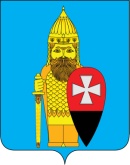 СОВЕТ ДЕПУТАТОВ ПОСЕЛЕНИЯ ВОРОНОВСКОЕ В ГОРОДЕ МОСКВЕ РЕШЕНИЕ20.07.2022 № 07/01О внесении изменений в решение Совета депутатов поселения Вороновское от 24.11.2021 № 10/01 «О бюджете поселения Вороновское на 2022 год и плановый период 2023 и 2024 годов»В соответствии с Бюджетным Кодексом Российской Федерации, Федеральным законом от 06.10.2003 № 131-ФЗ «Об общих принципах организации местного самоуправления в Российской Федерации», Уставом поселения Вороновское; Совет депутатов поселения Вороновское решил:1. Внести изменения в решение Совета депутатов поселения Вороновское от 24.11.2021 № 10/01 «О бюджете поселения Вороновское на 2022 год и плановый период 2023 и 2024 годов» (в редакции решений от 26.01.2022 № 01/02, от 09.02.2022 № 02/01);1.1. Приложение 3 к решению изложить в новой редакции, согласно приложения 1 к настоящему решению;1.2. Приложение 5 к решению изложить в новой редакции, согласно приложения 2 к настоящему решению.2. Опубликовать настоящее решение в бюллетене «Московский муниципальный вестник» и разместить на официальном сайте администрации поселения Вороновское в информационно – телекоммуникационной сети «Интернет».3. Настоящее решение вступает в силу со дня его официального опубликования.4. Контроль за выполнением настоящего решения возложить на главу поселения Вороновское Царевского Е.П.Главапоселения Вороновское   	                                                        Е.П. ЦаревскийПриложение 1к решению Совета депутатовпоселения Вороновское в городе Москвеот 20.07.2022 № 07/01Приложение 3к решению Совета депутатовпоселения Вороновское в городе Москвеот 24.11.2021 № 10/01Приложение 2к решению Совета депутатовпоселения Вороновское в городе Москвеот 20.07.2022 № 07/01Приложение 5к решению Совета депутатовпоселения Вороновское в городе Москвеот 24.11.2021 № 10/01Расходы бюджета поселения Вороновское на 2022 год по разделам, подразделам, целевым статьям и видам расходов классификации расходов бюджетаРасходы бюджета поселения Вороновское на 2022 год по разделам, подразделам, целевым статьям и видам расходов классификации расходов бюджетаРасходы бюджета поселения Вороновское на 2022 год по разделам, подразделам, целевым статьям и видам расходов классификации расходов бюджетаРасходы бюджета поселения Вороновское на 2022 год по разделам, подразделам, целевым статьям и видам расходов классификации расходов бюджетаРасходы бюджета поселения Вороновское на 2022 год по разделам, подразделам, целевым статьям и видам расходов классификации расходов бюджетаРасходы бюджета поселения Вороновское на 2022 год по разделам, подразделам, целевым статьям и видам расходов классификации расходов бюджетаНаименование РзПРЦСРВРПлан на 2022 год тыс. руб.Администрация поселения Вороновское000000 0 00 00000000540 129,60ОБЩЕГОСУДАРСТВЕННЫЕ ВОПРОСЫ010000 0 00 00000000126 097,1Функционирование законодательных (представительных) органов государственной власти и представительных органов муниципальных образований010300 0 00 00000000403,5Депутаты Совета депутатов внутригородского муниципального образования010331 А 01 00200000150,0 Иные выплаты, за исключением фонда оплаты труда государственных (муниципальных) органов, лицам, привлекаемым согласно законодательству для выполнения отдельных полномочий010331 А 01 00200123253,5Прочая закупка товаров, работ и услуг для обеспечения государственных (муниципальных) нужд010331 А 01 00200244150,0 Функционирование Правительства Российской Федерации, высших исполнительных органов государственной власти субъектов Российской Федерации, местных администраций010400 0 00 00000000125 072,6Руководитель администрации / аппарата Совета депутатов010431 Б 01 001000005 079,0Фонд оплаты труда государственных (муниципальных) органов010431 Б 01 001001213 546,0 Иные выплаты персоналу государственных (муниципальных) органов, за исключением фонда оплаты труда010431 Б 01 00100122385,0Взносы по обязательному социальному страхованию на выплаты денежного содержания и иные выплаты работникам государственных (муниципальных) органов010431 Б 01 001001291 148,0Обеспечение деятельности администрации в части содержания муниципальных служащих для решения вопросов местного значения010431 Б 01 00500000119 993,6Фонд оплаты труда государственных (муниципальных) органов010431 Б 01 0050012160 089,0Иные выплаты персоналу государственных (муниципальных) органов, за исключением фонда оплаты труда010431 Б 01 0050012220 550,0Иные выплаты, за исключением фонда оплаты труда государственных (муниципальных) органов, лицам, привлекаемым согласно законодательству для выполнения отдельных полномочий010431 Б 01 00500123564,0Взносы по обязательному социальному страхованию на выплаты денежного содержания и иные выплаты работникам государственных (муниципальных) органов010431 Б 01 0050012918 932,0Прочая закупка товаров, работ и услуг для обеспечения государственных (муниципальных) нужд010431 Б 01 0050024418 653,6Прочая закупка товаров, работ и услуг для обеспечения государственных (муниципальных) нужд010431 Б 01 00500247605,0Исполнение судебных актов Российской Федерации и мировых соглашений по возмещению вреда, причиненного в результате незаконных действий (бездействия) органов государственной власти (государственных органов), органов местного самоуправления010431 Б 01 00500831200,0 Уплата налога на имущество организаций и земельного налога010431 Б 01 00500851 100,0 Уплата прочих налогов, сборов010431 Б 01 00500852100,0 Уплата иных платежей010431 Б 01 00500853200,0 Резервные фонды011100 0 00 00000000561,0Резервный фонд, предусмотренный органами местного самоуправления011132 А 01 00000000561,0Резервные средства011132 А 01 00000870561,0Другие общегосударственные вопросы011300 0 00 0000000060,0 Оценка недвижимости, признание прав и регулирование отношений по государственной и муниципальной собственности011309 0 02 0000000060,0 Уплата иных платежей011309 0 02 0000085360,0 НАЦИОНАЛЬНАЯ ОБОРОНА020000 0 00 000000001 148,8Мобилизационная и вневойсковая подготовка020300 0 00 000000001 148,8Субвенции на осуществление первичного воинского учета органами местного самоуправления поселений, муниципальных и городских округов020317 1 00 511800001 148,8Фонд оплаты труда государственных (муниципальных) органов020317 1 00 51180121851,6Взносы по обязательному социальному страхованию на выплаты денежного содержания и иные выплаты работникам государственных (муниципальных) органов020317 1 00 51180129257,2 Прочая закупка товаров, работ и услуг для обеспечения государственных (муниципальных) нужд020317 1 00 5118024440,00 НАЦИОНАЛЬНАЯ БЕЗОПАСНОСТЬ И ПРАВООХРАНИТЕЛЬНАЯ ДЕЯТЕЛЬНОСТЬ030000 0 00 000000001 375,0Защита населения и территории от чрезвычайных ситуаций природного и техногенного характера, гражданская оборона030900 0 00 00000000975,0Предупреждение и ликвидация последствий ЧС и стихийных бедствий природного и техногенного характера030921 8 01 00000000775,0Прочая закупка товаров, работ и услуг для обеспечения государственных (муниципальных) нужд030921 8 01 00000244570,0Подготовка населения и организаций к действиям в ЧС в мирное и военное время030921 9 01 00000000200,0 Прочая закупка товаров, работ и услуг для обеспечения государственных (муниципальных) нужд030921 9 01 00000244200,0 Другие вопросы в области национальной безопасности и правоохранительной деятельности031400 0 00 00000000400,0Реализация других функций, связанных с обеспечением национальной безопасности и правоохранительной деятельности031424 7 00 00000000400,0Прочая закупка товаров, работ и услуг для обеспечения государственных (муниципальных) нужд031424 7 00 00000244400,0НАЦИОНАЛЬНАЯ ЭКОНОМИКА040000 0 00 0000000020 712,1Дорожное хозяйство (дорожные фонды)040900 0 00 0000000020 602,1Софинансирование расходных обязательств при предоставлении субсидии на развитие автомобильных дорог и улично-дорожной сети040931 5 00 0000000020602,1Софинансирование расходных обязательств на ремонт объектов дорожного хозяйства040931 5 02 S03010006 284,2Прочая закупка товаров, работ и услуг для обеспечения государственных (муниципальных) нужд040931 5 02 S03012446284,2Софинансирование расходных обязательств на разметку объектов дорожного хозяйства040931 5 02 S030200016,9Прочая закупка товаров, работ и услуг для обеспечения государственных (муниципальных) нужд040931 5 02 S030224416,9Софинансирование расходных обязательств на содержание объектов дорожного хозяйства040931 5 02 S030300014 301,0Прочая закупка товаров, работ и услуг для обеспечения государственных (муниципальных) нужд040931 5 02 S030324414 301,0Другие вопросы в области национальной экономики041200 0 00 00000000110,0Мероприятия в области строительства, архитектуры и градостроительства041233 8 00 01000000110,0 Прочая закупка товаров, работ и услуг для обеспечения государственных (муниципальных) нужд041233 8 00 01000244110,0 ЖИЛИЩНО-КОММУНАЛЬНОЕ ХОЗЯЙСТВО050000 0 00 00000000280 520,2Жилищное хозяйство050100 0 00 0000000020 072,9Взносы на капитальный ремонт общего имущества в многоквартирных домах050105 В 01 010000005 697,0Прочая закупка товаров, работ и услуг для обеспечения государственных (муниципальных) нужд050105 В 01 010002445 697,0 Мероприятия в области жилищного хозяйства050135 0 03 0000000014 375,9Прочая закупка товаров, работ и услуг для обеспечения государственных (муниципальных) нужд050135 0 03 0000024414 375,9Коммунальное хозяйство050200 0 00 0000000033 750,0Мероприятия в области коммунального хозяйства050235 1 00 0510000033 750,0Прочая закупка товаров, работ и услуг для обеспечения государственных (муниципальных) нужд050235 1 00 0510024433 750,0Благоустройство050300 0 00 00000000226 697,3Консолидированная субсидия бюджетам внутригородских муниципальных образований в целях софинансирования расходных обязательств городских округов и поселений, возникающих при исполнении полномочий органов местного самоуправления в сфере жилищно-коммунального хозяйства, благоустройства и дорожной деятельности050333 А 02 02000000174 071,1Субсидии на ремонт объектов дорожного хозяйства050333 А 02 0230000024 797,2Прочая закупка товаров, работ и услуг для обеспечения государственных (муниципальных) нужд050333 А 02 0230024424 797,2Субсидии на разметку объектов дорожного хозяйства050333 А 02 02500000827,2Прочая закупка товаров, работ и услуг для обеспечения государственных (муниципальных) нужд050333 А 02 02500244827,2Субсидии на содержание объектов дорожного хозяйства050333 А 02 0240000078 265,2Прочая закупка товаров, работ и услуг для обеспечения государственных (муниципальных) нужд050333 А 02 0240024478 265,2Субсидии на благоустройство улиц и общественных пространств, организация обустройства мест массового отдыха населения050333 А 02 0210000020 964,5Прочая закупка товаров, работ и услуг для обеспечения государственных (муниципальных) нужд050333 А 02 0210024420 964,5Субсидии на содержание дворовых территорий050333 А 02 0260000049 217,0Прочая закупка товаров, работ и услуг для обеспечения государственных (муниципальных) нужд050333 А 02 0260024449 217,0Уличное освещение050360 0 01 000000003 701,0Прочая закупка товаров, работ и услуг для обеспечения государственных (муниципальных) нужд050360 0 01 000002441 816,0Закупка энергетических ресурсов050360 0 01 000002441 885,0Озеленение050360 0 03 010000003 998,0Прочая закупка товаров, работ и услуг для обеспечения государственных (муниципальных) нужд050360 0 03 010002443 998,0Прочие мероприятия по благоустройству050360 0 05 0100000042 412,9Прочая закупка товаров, работ и услуг для обеспечения государственных (муниципальных) нужд050360 0 05 0100024442 412,9Софинансирование расходных обязательств на благоустройство жилой застройки050360 0 05 S10000002 514,3Прочая закупка товаров, работ и услуг для обеспечения государственных (муниципальных) нужд050360 0 05 S10002442 514,3ОБРАЗОВАНИЕ070000 0 00 000000001 404,3Молодежная политика070700 0 00 000000001 404,3Молодежная политика, другие вопросы в области образования, праздничные и социально значимые мероприятия для населения070735 Е 01 005000001 404,3Прочая закупка товаров, работ и услуг для обеспечения государственных (муниципальных) нужд070735 Е 01 005002441 404,3 КУЛЬТУРА, КИНЕМАТОГРАФИЯ080000 0 00 0000000060 504,1Культура080100 0 00 0000000060 504,1Мероприятия в сфере культуры и кинематографии080145 0 85 000000003 664,0Прочая закупка товаров, работ и услуг для обеспечения государственных (муниципальных) нужд080145 0 85 000002443 664,0Обеспечение деятельности подведомственных учреждений080148 2 99 0100000056 840,1Субсидии бюджетным учреждениям на финансовое обеспечение государственного (муниципального) задания080148 2 99 0100061146 806,2Субсидии бюджетным учреждениям на иные цели080148 2 99 0100061210 033,9СОЦИАЛЬНАЯ ПОЛИТИКА100000 0 00 000000002 758,0Пенсионное обеспечение100100 0 00 000000001 668,0Доплаты к пенсиям государственных служащих субъектов РФ и муниципальных служащих100135 П 01 015000001 668,0Иные пенсии, социальные доплаты к пенсиям100135 П 01 015003121 668,0Социальное обеспечение населения100300 0 00 000000001 090,0 Социальные выплаты100373 7 00 000000001 090,0 Пособия, компенсации и иные социальные выплаты гражданам, кроме публичных нормативных обязательств100373 7 00 000003211 090,0 ФИЗИЧЕСКАЯ КУЛЬТУРА И СПОРТ110000 0 00 0000000045 570,0Физическая культура110100 0 00 0000000045 570,0Обеспечение деятельности подведомственных учреждений110148 2 99 0100000045 570,0Субсидии бюджетным учреждениям на финансовое обеспечение государственного (муниципального) задания110148 2 99 0100061136 170,0Субсидии бюджетным учреждениям на иные цели110148 2 99 010006129 400,0СРЕДСТВА МАССОВОЙ ИНФОРМАЦИИ120000 0 00 0000000040,0 Периодическая печать и издательства, другие вопросы в области средств массовой информации и обслуживание муниципального долга120235 Е 01 0030000040,0 Уплата иных платежей120235 Е 01 0030085340,0 Итого9600540 129,6Ведомственная структура расходов бюджета на 2022 год по главным распорядителям бюджетных средств, целевым статьям расходов, сформированным в соответствии с государственными программами города Москвы и непрограммными направлениями деятельности органов государственной власти города Москвы, и группам и подгруппам видов расходов классификации расходов 
администрация поселения ВороновскоеВедомственная структура расходов бюджета на 2022 год по главным распорядителям бюджетных средств, целевым статьям расходов, сформированным в соответствии с государственными программами города Москвы и непрограммными направлениями деятельности органов государственной власти города Москвы, и группам и подгруппам видов расходов классификации расходов 
администрация поселения ВороновскоеВедомственная структура расходов бюджета на 2022 год по главным распорядителям бюджетных средств, целевым статьям расходов, сформированным в соответствии с государственными программами города Москвы и непрограммными направлениями деятельности органов государственной власти города Москвы, и группам и подгруппам видов расходов классификации расходов 
администрация поселения ВороновскоеВедомственная структура расходов бюджета на 2022 год по главным распорядителям бюджетных средств, целевым статьям расходов, сформированным в соответствии с государственными программами города Москвы и непрограммными направлениями деятельности органов государственной власти города Москвы, и группам и подгруппам видов расходов классификации расходов 
администрация поселения ВороновскоеВедомственная структура расходов бюджета на 2022 год по главным распорядителям бюджетных средств, целевым статьям расходов, сформированным в соответствии с государственными программами города Москвы и непрограммными направлениями деятельности органов государственной власти города Москвы, и группам и подгруппам видов расходов классификации расходов 
администрация поселения ВороновскоеВедомственная структура расходов бюджета на 2022 год по главным распорядителям бюджетных средств, целевым статьям расходов, сформированным в соответствии с государственными программами города Москвы и непрограммными направлениями деятельности органов государственной власти города Москвы, и группам и подгруппам видов расходов классификации расходов 
администрация поселения ВороновскоеВедомственная структура расходов бюджета на 2022 год по главным распорядителям бюджетных средств, целевым статьям расходов, сформированным в соответствии с государственными программами города Москвы и непрограммными направлениями деятельности органов государственной власти города Москвы, и группам и подгруппам видов расходов классификации расходов 
администрация поселения ВороновскоеНаименование КодРзПРЦСРВРПлан на 2022 год тыс. руб.Администрация поселения Вороновское900000000 0 00 00000000540 129,60ОБЩЕГОСУДАРСТВЕННЫЕ ВОПРОСЫ900010000 0 00 00000000126 097,1Функционирование законодательных (представительных) органов государственной власти и представительных органов муниципальных образований900010300 0 00 00000000403,5Депутаты Совета депутатов внутригородского муниципального образования900010331 А 01 00200000403,5Иные выплаты, за исключением фонда оплаты труда государственных (муниципальных) органов, лицам, привлекаемым согласно законодательству для выполнения отдельных полномочий900010331 А 01 00200123253,5Прочая закупка товаров, работ и услуг для обеспечения государственных (муниципальных) нужд900010331 А 01 00200244150,0 Функционирование Правительства Российской Федерации, высших исполнительных органов государственной власти субъектов Российской Федерации, местных администраций900010400 0 00 00000000125 072,6Руководитель администрации / аппарата Совета депутатов900010431 Б 01 001000005 079,0Фонд оплаты труда государственных (муниципальных) органов900010431 Б 01 001001213 546,0 Иные выплаты персоналу государственных (муниципальных) органов, за исключением фонда оплаты труда900010431 Б 01 00100122385,0Взносы по обязательному социальному страхованию на выплаты денежного содержания и иные выплаты работникам государственных (муниципальных) органов900010431 Б 01 001001291 148,0Обеспечение деятельности администрации в части содержания муниципальных служащих для решения вопросов местного значения900010431 Б 01 00500000119 993,6Фонд оплаты труда государственных (муниципальных) органов900010431 Б 01 0050012160 089,0Иные выплаты персоналу государственных (муниципальных) органов, за исключением фонда оплаты труда900010431 Б 01 0050012220 550,0Иные выплаты, за исключением фонда оплаты труда государственных (муниципальных) органов, лицам, привлекаемым согласно законодательству для выполнения отдельных полномочий900010431 Б 01 00500123564Взносы по обязательному социальному страхованию на выплаты денежного содержания и иные выплаты работникам государственных (муниципальных) органов900010431 Б 01 0050012918 932,0Прочая закупка товаров, работ и услуг для обеспечения государственных (муниципальных) нужд900010431 Б 01 0050024418 653,6Прочая закупка товаров, работ и услуг для обеспечения государственных (муниципальных) нужд900010431 Б 01 00500247605,0Исполнение судебных актов Российской Федерации и мировых соглашений по возмещению вреда, причиненного в результате незаконных действий (бездействия) органов государственной власти (государственных органов), органов местного самоуправления900010431 Б 01 00500831200,0 Уплата налога на имущество организаций и земельного налога900010431 Б 01 00500851 100,0 Уплата прочих налогов, сборов900010431 Б 01 00500852100,0 Уплата иных платежей900010431 Б 01 00500853200,0 Резервные фонды900011100 0 00 00000000561,0Резервный фонд, предусмотренный органами местного самоуправления900011132 А 01 00000000561,0Резервные средства900011132 А 01 00000870561,0Другие общегосударственные вопросы900011300 0 00 0000000060,0 Оценка недвижимости, признание прав и регулирование отношений по государственной и муниципальной собственности900011309 0 02 0000000060,0 Уплата иных платежей900011309 0 02 0000085360,0 НАЦИОНАЛЬНАЯ ОБОРОНА900020000 0 00 000000001 148,8Мобилизационная и вневойсковая подготовка900020300 0 00 000000001 148,8Субвенции на осуществление первичного воинского учета органами местного самоуправления поселений, муниципальных и городских округов900020317 1 00 511800001 148,8Фонд оплаты труда государственных (муниципальных) органов900020317 1 00 51180121851,6Взносы по обязательному социальному страхованию на выплаты денежного содержания и иные выплаты работникам государственных (муниципальных) органов900020317 1 00 51180129257,2 Прочая закупка товаров, работ и услуг для обеспечения государственных (муниципальных) нужд900020317 1 00 5118024440,00 НАЦИОНАЛЬНАЯ БЕЗОПАСНОСТЬ И ПРАВООХРАНИТЕЛЬНАЯ ДЕЯТЕЛЬНОСТЬ900030000 0 00 000000001 375,0Защита населения и территории от чрезвычайных ситуаций природного и техногенного характера, гражданская оборона900030900 0 00 00000000975,0Предупреждение и ликвидация последствий ЧС и стихийных бедствий природного и техногенного характера900030921 8 01 00000000775,0Прочая закупка товаров, работ и услуг для обеспечения государственных (муниципальных) нужд900030921 8 01 00000244775,0Подготовка населения и организаций к действиям в ЧС в мирное и военное время900030921 9 01 00000000200,0 Прочая закупка товаров, работ и услуг для обеспечения государственных (муниципальных) нужд900030921 9 01 00000244200,0 Другие вопросы в области национальной безопасности и правоохранительной деятельности900031400 0 00 00000000400,0 Реализация других функций, связанных с обеспечением национальной безопасности и правоохранительной деятельности900031424 7 00 00000000400,0 Прочая закупка товаров, работ и услуг для обеспечения государственных (муниципальных) нужд900031424 7 00 00000244400,0 НАЦИОНАЛЬНАЯ ЭКОНОМИКА900040000 0 00 0000000020 712,1Дорожное хозяйство (дорожные фонды)900040900 0 00 0000000020 602,1Софинансирование расходных обязательств при предоставлении субсидии на развитие автомобильных дорог и улично-дорожной сети900040931 5 00 0000000020 602,1Софинансирование расходных обязательств на ремонт объектов дорожного хозяйства900040931 5 02 S03010006 284,2Прочая закупка товаров, работ и услуг для обеспечения государственных (муниципальных) нужд900040931 5 02 S03012446 284,2Софинансирование расходных обязательств на разметку объектов дорожного хозяйства900040931 5 02 S030200016,9Прочая закупка товаров, работ и услуг для обеспечения государственных (муниципальных) нужд900040931 5 02 S030224416,9Софинансирование расходных обязательств на содержание объектов дорожного хозяйства900040931 5 02 S030300014 301,0Прочая закупка товаров, работ и услуг для обеспечения государственных (муниципальных) нужд900040931 5 02 S030324414 301,0Другие вопросы в области национальной экономики900041200 0 00 00000000110,0Мероприятия в области строительства, архитектуры и градостроительства900041233 8 00 01000000110,0Прочая закупка товаров, работ и услуг для обеспечения государственных (муниципальных) нужд900041233 8 00 01000244110,0ЖИЛИЩНО-КОММУНАЛЬНОЕ ХОЗЯЙСТВО900050000 0 00 00000000280 520,2Жилищное хозяйство900050100 0 00 0000000020 072,9Взносы на капитальный ремонт общего имущества в многоквартирных домах900050105 В 01 010000005 697,0Прочая закупка товаров, работ и услуг для обеспечения государственных (муниципальных) нужд900050105 В 01 010002445 697,0 Мероприятия в области жилищного хозяйства900050135 0 03 0000000014 375,9Прочая закупка товаров, работ и услуг для обеспечения государственных (муниципальных) нужд900050135 0 03 0000024414 375,9Коммунальное хозяйство900050200 0 00 0000000033 750,0Мероприятия в области коммунального хозяйства900050235 1 00 0510000033 750,0Прочая закупка товаров, работ и услуг для обеспечения государственных (муниципальных) нужд900050235 1 00 0510024433 750,0Благоустройство900050300 0 00 00000000226 697,3Консолидированная субсидия бюджетам внутригородских муниципальных образований в целях софинансирования расходных обязательств городских округов и поселений, возникающих при исполнении полномочий органов местного самоуправления в сфере жилищно-коммунального хозяйства, благоустройства и дорожной деятельности900050333 А 02 02000000174 071,1Субсидии на ремонт объектов дорожного хозяйства900050333 А 02 0230000024 797,2Прочая закупка товаров, работ и услуг для обеспечения государственных (муниципальных) нужд900050333 А 02 0230024424 797,2Субсидии на разметку объектов дорожного хозяйства900050333 А 02 02500000827,2Прочая закупка товаров, работ и услуг для обеспечения государственных (муниципальных) нужд900050333 А 02 02500244827,2Субсидии на содержание объектов дорожного хозяйства900050333 А 02 0240000078 265,2Прочая закупка товаров, работ и услуг для обеспечения государственных (муниципальных) нужд900050333 А 02 0240024478 265,2Субсидии на благоустройство улиц и общественных пространств, организация обустройства мест массового отдыха населения900050333 А 02 0210000020 964,5Прочая закупка товаров, работ и услуг для обеспечения государственных (муниципальных) нужд900050333 А 02 0210024420 964,5Субсидии на содержание дворовых территорий900050333 А 02 0260000049 217,0Прочая закупка товаров, работ и услуг для обеспечения государственных (муниципальных) нужд900050333 А 02 0260024449 217,0Уличное освещение900050360 0 01 000000003 701,0Прочая закупка товаров, работ и услуг для обеспечения государственных (муниципальных) нужд900050360 0 01 000002441 816,0Прочая закупка товаров, работ и услуг для обеспечения государственных (муниципальных) нужд900050360 0 01 000002471 885,0Озеленение900050360 0 03 010000003 998,0Прочая закупка товаров, работ и услуг для обеспечения государственных (муниципальных) нужд900050360 0 03 010002443 998,0Прочие мероприятия по благоустройству900050360 0 05 0100000042 412,9Прочая закупка товаров, работ и услуг для обеспечения государственных (муниципальных) нужд900050360 0 05 0100024442 412,9Софинансирование расходных обязательств на благоустройство жилой застройки900050360 0 05 S10000002 514,3Прочая закупка товаров, работ и услуг для обеспечения государственных (муниципальных) нужд900050360 0 05 S10002442 514,3ОБРАЗОВАНИЕ900070000 0 00 000000001 404,3Молодежная политика900070700 0 00 000000001 404,3Молодежная политика, другие вопросы в области образования, праздничные и социально значимые мероприятия для населения900070735 Е 01 005000001 404,3Прочая закупка товаров, работ и услуг для обеспечения государственных (муниципальных) нужд900070735 Е 01 005002441 404,3КУЛЬТУРА, КИНЕМАТОГРАФИЯ900080000 0 00 0000000060 504,1Культура900080100 0 00 0000000060 504,1Мероприятия в сфере культуры и кинематографии900080145 0 85 000000003 664,0Прочая закупка товаров, работ и услуг для обеспечения государственных (муниципальных) нужд900080145 0 85 000002443664,0Обеспечение деятельности подведомственных учреждений900080148 2 99 0100000056 840,1Субсидии бюджетным учреждениям на финансовое обеспечение государственного (муниципального) задания900080148 2 99 0100061146 806,2Субсидии бюджетным учреждениям на иные цели900080148 2 99 0100061210 033,9СОЦИАЛЬНАЯ ПОЛИТИКА900100000 0 00 000000002 758,0Пенсионное обеспечение900100100 0 00 000000001 668,0Доплаты к пенсиям государственных служащих субъектов РФ и муниципальных служащих900100135 П 01 015000001 668,0Иные пенсии, социальные доплаты к пенсиям900100135 П 01 015003121 668,0Социальное обеспечение населения900100300 0 00 000000001 090,0 Социальные выплаты900100373 7 00 000000001 090,0 Пособия, компенсации и иные социальные выплаты гражданам, кроме публичных нормативных обязательств900100373 7 00 000003211 090,0 ФИЗИЧЕСКАЯ КУЛЬТУРА И СПОРТ900110000 0 00 0000000045 570,0Физическая культура900110100 0 00 0000000045 570,0Обеспечение деятельности подведомственных учреждений900110148 2 99 0100000045 570,0Субсидии бюджетным учреждениям на финансовое обеспечение государственного (муниципального) задания900110148 2 99 0100061136 170,0Субсидии бюджетным учреждениям на иные цели900110148 2 99 010006129 400,0СРЕДСТВА МАССОВОЙ ИНФОРМАЦИИ900120000 0 00 0000000040,0 Периодическая печать и издательства, другие вопросы в области средств массовой информации и обслуживание муниципального долга900120235 Е 01 0030000040,0 Уплата иных платежей900120235 Е 01 0030085340,0 Итого9600540 129,6